Novokreshchin Yevgen OleksandrovychExperience:Position applied for: 2nd OfficerDate of birth: 30.12.2013 (age: 3)Citizenship: UkraineResidence permit in Ukraine: NoCountry of residence: UkraineCity of residence: KhersonPermanent address: APT.,28, 94/1 KOMKOVA STREETContact Tel. No: +38 (099) 778-91-44E-Mail: e.bender@bk.ruU.S. visa: NoE.U. visa: NoUkrainian biometric international passport: Not specifiedDate available from: 29.12.2013English knowledge: GoodMinimum salary: 2500 $ per month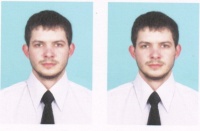 PositionFrom / ToVessel nameVessel typeDWTMEBHPFlagShipownerCrewing2nd Officer01.10.2013-23.11.2013MUURUSupply Vessel160-DJIBOUTISOLD UNDISCLOSED INTEREST&mdash;2nd Officer19.09.2013-30.09.2013SUUNTASupply Vessel160-DJIBOUTISOLD UNDISCLOSED INTEREST&mdash;2nd Officer02.02.2013-01.08.2013VianaDry Cargo3955-IranKHAZAR SHIPPING CO&mdash;